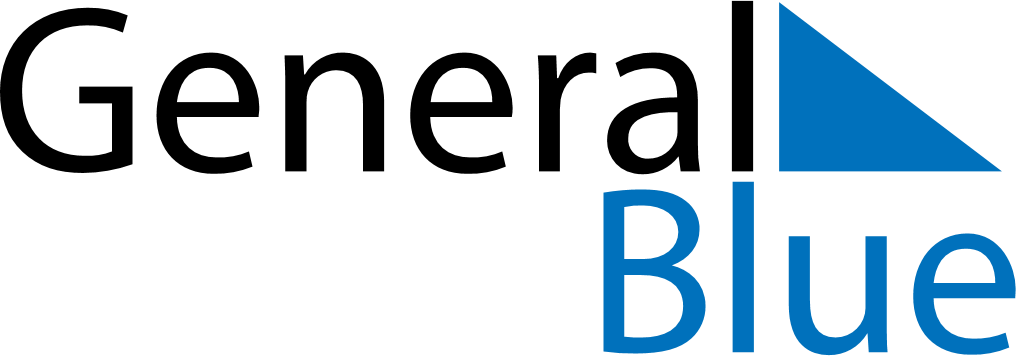 February 2018February 2018February 2018February 2018DenmarkDenmarkDenmarkMondayTuesdayWednesdayThursdayFridaySaturdaySaturdaySunday12334567891010111213141516171718Fastelavn1920212223242425262728